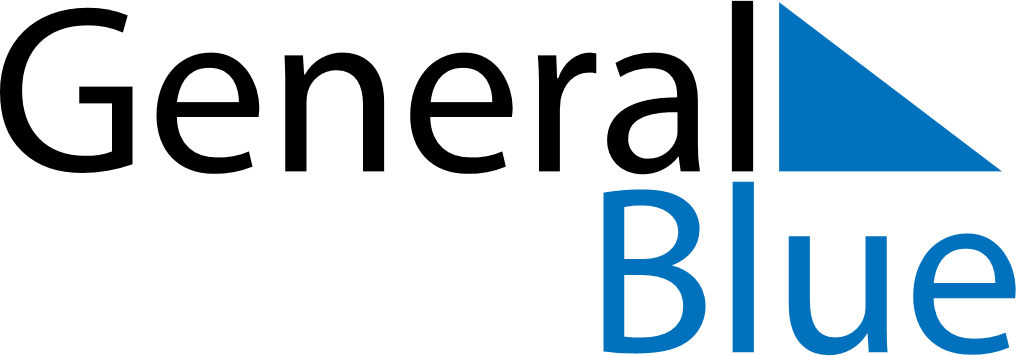 Weekly CalendarMarch 5, 2023 - March 11, 2023Weekly CalendarMarch 5, 2023 - March 11, 2023Weekly CalendarMarch 5, 2023 - March 11, 2023Weekly CalendarMarch 5, 2023 - March 11, 2023Weekly CalendarMarch 5, 2023 - March 11, 2023Weekly CalendarMarch 5, 2023 - March 11, 2023SundayMar 05MondayMar 06MondayMar 06TuesdayMar 07WednesdayMar 08ThursdayMar 09FridayMar 10SaturdayMar 116 AM7 AM8 AM9 AM10 AM11 AM12 PM1 PM2 PM3 PM4 PM5 PM6 PM